PROTESTANTSE  -  GEMEENTE  -  HUISSEN

Zondag  9  september 2018  –  12e zondag van de zomer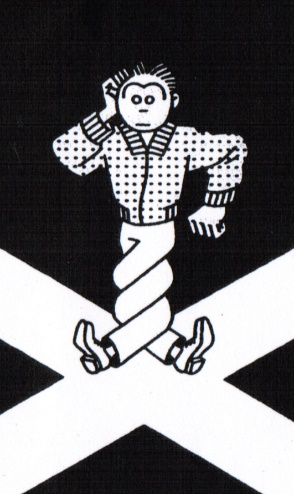 Voorganger          :  Ds. Matthijs Glastra 		Organist	  :  Herman Schimmel
MuziekAmbtsdrager gaat staan – de klok luidtWoord van welkomGebedGod,
we zijn bij elkaar
op zoek naar stilte
naar leven en liefde
naar onszelf
naar UGOD 
LAAT UW LICHT OVER ONS OPGAAN
WEES VOOR ONS LIEFDE DIE BLIJFTDe twee kaarsen worden aangestoken

Zingen:  Lied 288Goedemorgen, welkom allemaal,ik met mijn en jij met jouw verhaal,lachen, huilen, vrolijkheid en pijn,alles mag er zijn!God, ik vraag U, kom in onze kring.Wees erbij wanneer ik bid en zing.Ik met mijn en U met uw verhaalverteld in mensentaal.                 (gemeente gaat staan)Begroeting                     					      v: 		Onze hulp is in de Naam van de Heer      a:		SCHEPPER EN BEHOEDER  VAN ALLE LEVEN      v:		Zijn licht opent ons voor elkaar      a: 		IN DE RUIMTE VAN ZIJN LIEFDE MOGEN WIJ LEVEN      v:		Wij groeten elkaar       a:		IN DE NAAM VAN DE VADER, DE ZOON		        EN DE HEILIGE GEEST. AMEN.Zingen: Lied 2741.Wij komen hier ter ere van uw naamrond de verhalen die geschreven staan,wij schuilen weg als vogels in het rietzoekend naar warmte, naar een ander lied.2.Ontferm u God, kyrie eleïson,wees ons nabij, kijk speurend naar ons om,kom met uw vrede, uw barmhartigheid,zonder U raken wij de liefde kwijt.Wij zingen samen van uw gloria,dank voor het leven, dank U voor elkaar,geef ons uw geestdrift, vuur ons leven aan,leg zo uw glimlach over ons bestaan                     (gemeente gaat zitten)  Kyrie-gebed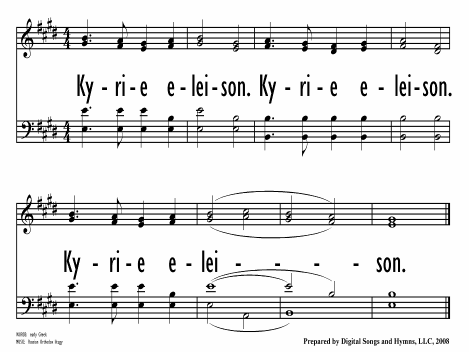 Glorialied:  “U bent zo ver en toch nabij” (Alfred Bronswijk, melodie lied 834)U bent zo ver en toch nabij,hart van dit leven, bron in mij.Hand op mijn schouder, diep geheimvan liefde, die met mij wilt zijn.U zet mij recht, wanneer ik val.U geeft mij kracht, en bovenalvergeeft U, waar oneffenheidzich op mijn weg heeft uitgebreid.
U bent een God van rechtop staan.Van ‘Mens, je mag weer verder gaan!’Van leven diep en menselijk,van liefde groot en goddelijkH E T   W O O R D 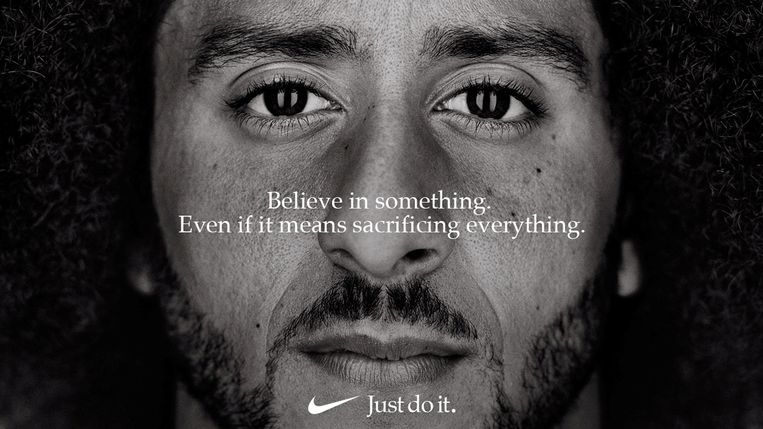  Gebed

Lezen Marcus 8:27 – 9:1

Acclamatie 333
    Kom, Geest van God,maak onze harten open,dat Christus bij ons woning vindt.Overweging

MuziekT O E W I J D I N G
Zingen: Lied 8451.Tijd van vloek en tijd van zegentijd van droogte tijd van regendag van oogsten tijd van noodtijd van stenen tijd van brood.Tijd van liefde nacht van wakenuur der waarheid dag der dagentoekomst die gekomen iswoord dat vol van stilte is.
3. Wie aan dit bestaan verlorennieuw begin heeft afgezworenwie het houdt bij wat hij heeftsterven zal hij ongeleefd.Tijd van leven om met velenbrood en ademtocht te delen –wie niet geeft om zelfbehoud,leven vindt hij honderdvoud.Gebeden – Stilte – Onze Vader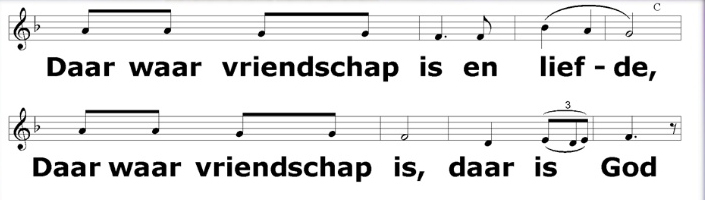      		Onze Vader die in de hemel zijt,Uw naam worde geheiligd.Uw koninkrijk kome,Uw wil geschiede, op aarde zoals in de hemel.Geef ons heden ons dagelijks brood.En vergeef ons onze schuldenzoals ook wij onze schuldenaars vergeven.En leid ons niet in verzoeking,maar verlos ons van de boze.Want van U is het koninkrijken de krachten de heerlijkheidin eeuwigheid, Amen
CollecteZ E N D I N G   E N   Z E G E N  Vredesgroet

Slotlied: Lied 9931 Samen op de aarde,dat beloofde land,God zal ons bewaren,want Hij houdt in stand2 wat Hij heeft geschapenmet zijn hand, zijn woord.Hij zal niet verlatenwat Hem toebehoort.3  ’t Westen en het oosten,voor- en nageslacht,om zijn naam te troostenzijn zij aangebracht;4 om zijn naam te prijzengaf Hij zon en maan,wijzen en onwijzengunt Hij één bestaan.Zending en zegen  Ga in de kracht die je gegeven is
in eenvoud
in vrolijkheid
in vriendelijkheid
op zoek naar liefde.
De Levende gaat met je mee

MOGE DE LEVENDE  MET ONS GAAN

Zo zegene ons 
de Vader, de Zoon en de heilige Geest
AMEN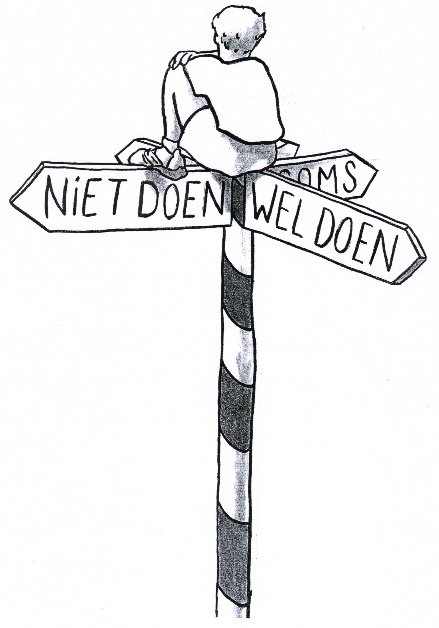 Reacties op de viering zijn welkom in de doos in de hal óf via het adres::    reactieviering@pknhuissen.nl.  
In de werkgroep VIEREN worden deze besproken en wordt  er gekeken hoe deze reacties de vieringen ten goede kunnen komen